 ҠАРАР                                                                    ПОСТАНОВЛЕНИЕ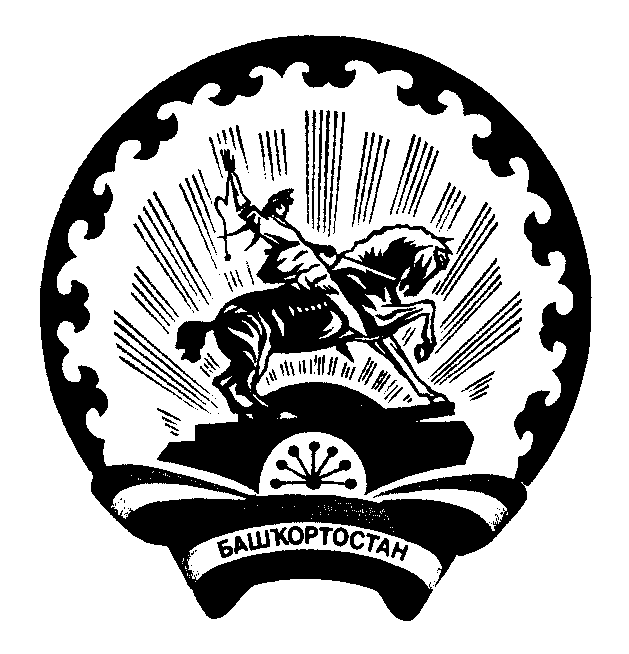 23 апрель  2021 йыл                        №29                        23 апреля   2021 годаО присвоении адреса объектам адресацииРуководствуясь Федеральным законом от 06.10.2003 № 131-ФЗ "Об общих принципах организации местного самоуправления в Российской Федерации", Федеральным законом от 28.12.2013 № 443-ФЗ "О федеральной информационной адресной системе и о внесении изменений в Федеральный закон "Об общих принципах организации местного самоуправления в Российской Федерации", Правилами присвоения, изменения и аннулирования адресов, утвержденными Постановлением Правительства Российской Федерации от 19.11.2014 № 1221, ПОСТАНОВЛЯЮ:Присвоить следующие адреса:- земельному участку с кадастровым номером 02:01:042202:73, присвоить адрес: Российская Федерация, Республика Башкортостан, Абзелиловский муниципальный район, сельское поселение Баимовский сельсовет, д. Старобалапаново, ул. Салавата Юлаева, д. 39;- земельному участку с кадастровым номером 02:01:040801:144, присвоить адрес: Российская Федерация, Республика Башкортостан, Абзелиловский муниципальный район, сельское поселение Баимовский сельсовет, д. Яйкарово, ул. Молодежная, д. 29;- земельному участку с кадастровым номером 02:01:040801:157, присвоить адрес: Российская Федерация, Республика Башкортостан, Абзелиловский муниципальный район, сельское поселение Баимовский сельсовет, д. Яйкарово, ул. Центральная, д. 28;- земельному участку с кадастровым номером 02:01:000000:1493, присвоить адрес: Российская Федерация, Республика Башкортостан, Абзелиловский муниципальный район, сельское поселение Баимовский сельсовет, д Рахметово, ул Красного маяка, д 4;- земельному участку с кадастровым номером 02:01:040701:57, присвоить адрес: Российская Федерация, Республика Башкортостан, Абзелиловский муниципальный район, сельское поселение Баимовский сельсовет, д Рахметово, ул Салавата Юлаева, д 3;- земельному участку с кадастровым номером 02:01:040201:16, присвоить адрес: Российская Федерация, Республика Башкортостан, Абзелиловский муниципальный район, сельское поселение Баимовский сельсовет, д Аслаево, ул Кинзи Арсланова, д 8;- земельному участку с кадастровым номером 02:01:040301:343, присвоить адрес: Российская Федерация, Республика Башкортостан, Абзелиловский муниципальный район, сельское поселение Баимовский сельсовет, д. Аслаево, ул. Мира, д. 12 А;- земельному участку с кадастровым номером 02:01:040201:17, присвоить адрес: Российская Федерация, Республика Башкортостан, Абзелиловский муниципальный район, сельское поселение Баимовский сельсовет, д. Аслаево, ул Победы, д 16;- земельному участку с кадастровым номером 02:01:042101:252, присвоить адрес: Российская Федерация, Республика Башкортостан, Абзелиловский муниципальный район, сельское поселение Баимовский сельсовет, д. Новобалапаново, ул. Ишмухамета Мырдакаева, д. 65;- земельному участку с кадастровым номером 02:01:042101:226, присвоить адрес: Российская Федерация, Республика Башкортостан, Абзелиловский муниципальный район, сельское поселение Баимовский сельсовет, д. Новобалапаново, ул. Салавата Юлаева, д. 43;- земельному участку с кадастровым номером 02:01:042101:326, присвоить адрес: Российская Федерация, Республика Башкортостан, Абзелиловский муниципальный район, сельское поселение Баимовский сельсовет, д. Новобалапаново, ул. Каенлы, д. 5а;- земельному участку с кадастровым номером 02:01:042101:246, присвоить адрес: Российская Федерация, Республика Башкортостан, Абзелиловский муниципальный район, сельское поселение Баимовский сельсовет, д. Новобалапаново, ул. Каенлы, д. 3А;- земельному участку с кадастровым номером 02:01:041701:106, присвоить адрес: Российская Федерация, Республика Башкортостан, Абзелиловский муниципальный район, сельское поселение Баимовский сельсовет, д. Еникеево, ул. Минигали Шаймуратова, д. 2;- земельному участку с кадастровым номером 02:01:041701:128, присвоить адрес: Российская Федерация, Республика Башкортостан, Абзелиловский муниципальный район, сельское поселение Баимовский сельсовет, д. Еникеево, ул. Молодежная, д. 6;- земельному участку с кадастровым номером 02:01:041701:167, присвоить адрес: Российская Федерация, Республика Башкортостан, Абзелиловский муниципальный район, сельское поселение Баимовский сельсовет, д.  Еникеево, ул. Салавата Юлаева, д. 1 А;- земельному участку с кадастровым номером 02:01:041701:166, присвоить адрес: Российская Федерация, Республика Башкортостан, Абзелиловский район, СП Баимовский сельсовет, деревня Еникеево, улица Салавата Юлаева, дом 68;- земельному участку с кадастровым номером 02:01:041101:80, присвоить адрес: Российская Федерация, Республика Башкортостан, р-н Абзелиловский, c/c Баимовский, с Баимово, ул Зульфара Махиянова, д 12;- земельному участку с кадастровым номером 02:01:041101:127, присвоить адрес: Российская Федерация, Республика Башкортостан, р-н Абзелиловский, c/c Баимовский, с Баимово, ул Минигали Шаймуратова, д 68;- земельному участку с кадастровым номером 02:01:042303:143, присвоить адрес: Российская Федерация, Республика Башкортостан, Абзелиловский р-н, с/с Баимовский, с Баимово, ул Молодежная - 5, д 4, кв 1;- земельному участку с кадастровым номером 02:01:042303:144, присвоить адрес: Российская Федерация, Республика Башкортостан, р-н. Абзелиловский, с/с. Баимовский, с. Баимово, ул. Молодежная 5-я, д. 4/2;- земельному участку с кадастровым номером 02:01:042303:14, присвоить адрес: Российская Федерация, Республика Башкортостан, р-н. Абзелиловский, с/с. Баимовский, с. Баимово, ул. Полевая, д. 21;- земельному участку с кадастровым номером 02:01:000000:1104, присвоить адрес: Российская Федерация, Республика Башкортостан, р-н Абзелиловский, c/c Баимовский, с Баимово, ул Салавата Юлаева, д 31;- земельному участку с кадастровым номером 02:01:041101:121, присвоить адрес: Российская Федерация, Республика Башкортостан, Абзелиловский муниципальный район, сельское поселение Баимовский сельсовет, д.;- земельному участку с кадастровым номером 02:01:040801:144, присвоить адрес: Российская Федерация, Республика Башкортостан, р-н Абзелиловский, c/c Баимовский, с Баимово, ул Салавата Юлаева, д 63;- земельному участку с кадастровым номером 02:01:000000:1113, присвоить адрес: Российская Федерация, Республика Башкортостан, р-н Абзелиловский, c/c Баимовский, с Баимово, ул Салавата Юлаева, д 7;- земельному участку с кадастровым номером 02:01:041101:48, присвоить адрес: Российская Федерация, Республика Башкортостан, р-н Абзелиловский, c/c Баимовский, с Баимово, ул Салавата Юлаева, д 76- земельному участку с кадастровым номером 02:01:042302:285, присвоить адрес: Российская Федерация, Республика Башкортостан, р-н. Абзелиловский, с/с. Баимовский, с. Баимово, ул. Центральная, д. 8А;- земельному участку с кадастровым номером 02:01:042302:317, присвоить адрес: Российская Федерация, Республика Башкортостан, Абзелиловский муниципальный район, сельское поселение Баимовский сельсовет, село Баимово, улица Школьная, земельный участок 21а;- земельному участку с кадастровым номером 02:01:042304:192, присвоить адрес: Российская Федерация, Республика Башкортостан, р-н. Абзелиловский, с/с. Баимовский, с. Баимово, ул. Школьная, д. 53;- земельному участку с кадастровым номером 02:01:04101:126, присвоить адрес: Российская Федерация, Республика Башкортостан, Абзелиловский р-н, c/c Баимовский, с. Баимово, ул. Минигали Шаймуратова, д. 70;- земельному участку с кадастровым номером 02:01:041101:113, присвоить адрес: Российская Федерация, Республика Башкортостан, р-н Абзелиловский, c/c Баимовский, с Баимово, ул Салавата Юлаева, д 73;- земельному участку с кадастровым номером 02:01:000000:1112, присвоить адрес: Российская Федерация, Республика Башкортостан, р-н Абзелиловский, c/c Баимовский, с Баимово, ул Салавата Юлаева, д 3;- земельному участку с кадастровым номером 02:01:042401:302, присвоить адрес: Российская Федерация, Республика Башкортостан, р-н Абзелиловский, c/c Баимовский, д Туишево, ул Молодежная, д 19;- земельному участку с кадастровым номером 02:01:042401:278, присвоить адрес: Российская Федерация, Республика Башкортостан, р-н. Абзелиловский, с/с. Баимовский, д. Туишево, ул. Набережная, д. 14А;- земельному участку с кадастровым номером 02:01:042401:331, присвоить адрес: Российская Федерация, Республика Башкортостан, р-н. Абзелиловский, с/с. Баимовский, д. Туишево, ул. Центральная, д. 51 А;- земельному участку с кадастровым номером 02:01:041401:281, присвоить адрес: Российская Федерация, Республика Башкортостан, р-н Абзелиловский, c/c Баимовский, д Муракаево, ул Дружбы, д 23;- земельному участку с кадастровым номером 02:01:041401:344, присвоить адрес: Российская Федерация, Республика Башкортостан, р-н. Абзелиловский, с/с. Баимовский, д. Муракаево, ул. Куркактау, д. 10А;- земельному участку с кадастровым номером 02:01:041401:307, присвоить адрес: Российская Федерация, Республика Башкортостан, р-н. Абзелиловский, с/с. Баимовский, д. Муракаево, ул. Мира, д. 16;- земельному участку с кадастровым номером 02:01:041401:169, присвоить адрес: Российская Федерация, Республика Башкортостан, р-н. Абзелиловский, с/с. Баимовский, д. Муракаево, ул. Мира, д. 9А- земельному участку с кадастровым номером 02:01:041401:285, присвоить адрес: Российская Федерация, Республика Башкортостан, р-н. Абзелиловский, с/с. Баимовский, д. Муракаево, ул. Молодежная, д. 27;- земельному участку с кадастровым номером 02:01:041401:286, присвоить адрес: Российская Федерация, Республика Башкортостан, р-н Абзелиловский, c/c Баимовский, д Муракаево, ул Дружбы, д 3;- земельному участку с кадастровым номером 02:01:041401:277, присвоить адрес: Российская Федерация, Республика Башкортостан, р-н Абзелиловский, c/c Баимовский, д Муракаево, ул Дружбы, д 17;- земельному участку с кадастровым номером 02:01:041401:308, присвоить адрес: Российская Федерация, Республика Башкортостан, р-н. Абзелиловский, с/с. Баимовский, д. Муракаево, ул. Молодежная, д. 12;Настоящее постановление вступает в силу со дня его подписания.Контроль за исполнением настоящего Постановления оставляю за собой.Глава администрации сельского поселения
Баимовский сельсовет муниципального района
Абзелиловский район Республики Башкортостан: ______________ Фатхуллин Д.З.